Климова Валерия АлексеевнаОСНОВНАЯ ИНФОРМАЦИЯОБРАЗОВАНИЕ(Ф.И.О.)Дата рождения:09.03.2002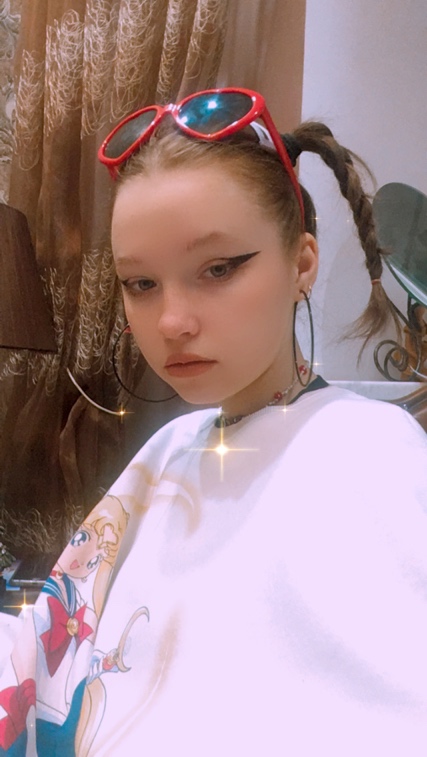 Семейное положение:Не замужемМесто жительства:г. Хабаровск, ул. Мате-Залки 48, квартира 23Телефон:89098777515E-mail:klim.vel34@gmail.comЦель: Соискание работы художественный декораторПериод обученияНазвание учебного учрежденияСпециальность\профессия 2018-2022 г.КГА ПОУ «Хабаровский технологический колледж»Дизайн по отраслямОпыт работы, практика:КГА ПОУ «Хабаровский технологический колледж»Художественный декоратор в театре «ключ» г. Хабаровск Данные о курсовых и дипломных работах:Курсовая работа на тему «Загородный домик. Проектирование интерьера загородного домика»Курсовая работа на тему «Верстка журнала»Профессиональные навыки:Владение графическими программами (ARCHICAD 20; Autodesk Fusion 360; 3ds Max 2020; Adobe Photoshop; Adobe Illustrator; Easy Paint Tool SAI 2), знание цветоведения и перспективы, создание макетов из бумагиДополнительные навыки:Умение  работать в коллективе ; актерское мастерство (10 лет) ; танцы (4 года); умение работать с детьми как аниматор.Личные качества:Отсутствие вредных привычек, пунктуальность, стремление изучать новое и генерировать идеи, дружелюбность, понимание.